Name: 					Date: 			Lesson 3.1.6 Homework3-56. Complete a table for the rule y = x2 + 2.  Then plot and connect the points on a graph.  Be sure to label the axes and include the scale.  Use negative and positive values for  x, as well as a value of 0.   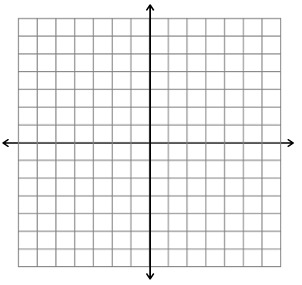 3-57. Complete a table for the rule y = −x + 3.  Then plot and connect the points on a graph.  Be sure to label the axes and include the scale.  Use negative and positive values for  x, as well as a value of 0.   3-58.  Draw Figure 0 and Figure 4 for the pattern below.  Describe Figure 100 in detail.   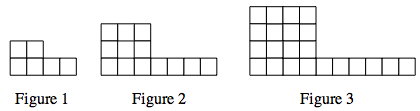 3-59.  Write an expression that represents the perimeter of the shape built with algebra tiles at right.  Then find the perimeter if x = 3 units and y = 7 units.  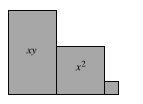 3-60. Simplify the following expressions by combining like terms.   y + 2x − 3+ 4x 2 + 3x − 5y2x − 6x 2 + 9 − 1 − x − 3x2y 2 + 30x − 5y 2 + 4x − 4y – y−10 + 3xy − 3xy + y 2 +10 − y 2